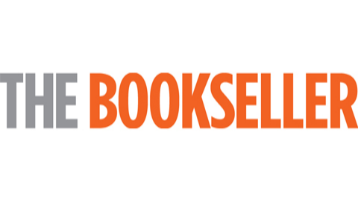 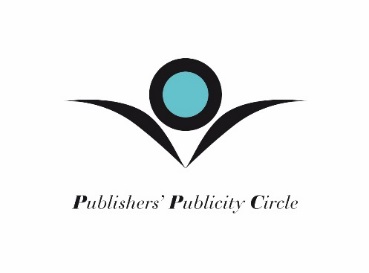 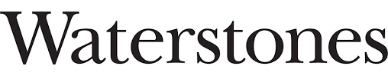 PPC QUARTERLY AWARDS ENTRY FORMPUBLICIST DETAILSCATEGORY (Please mark in bold. Campaigns can only be submitted for one category with the exception of those also entered for Newcomer.)BOOK INFORMATIONCAMPAIGN DETAILSAUTHOR BACKGROUNDMEDIA COVERAGE (Please attach hard copies of all press material and coverage where possible and include the date each piece ran – this can help the judges understand the impact of coverage on the campaign on the whole.)PRINTBROADCASTONLINEIRISH COVERAGEAUTHOR TOURCAMPAIGN STATEMENT (Limit to 1000 words)ENTRY INFORMATIONNAMEJOB TITLEPUBLISHERCONTACT INFOLANDLINE:EMAIL: DATEHARDBACK NON-FICTIONHARDBACK FICTION CELEBRITY – 1st Edition, Fiction or Non-FictionDEBUT – Fiction, Non-Fiction or PoetryLIFESTYLE/GIFT/HUMOUR – 1st EditionPAPERBACK ORIGINAL – Fiction or Non-FictionACADEMIC – 1st edition by a specialist, academic or education publisherCOOKERYCHILDREN’S – under 12’sYA – 12 and overGENERICSPORTNEWCOMER – 2 years or less publicity experienceTITLEAUTHORPUBLICATION DATESALES FIGURES(Will remain confidential)1ST PRINT RUNSALES FIGURES(Will remain confidential)SUBSEQUENT RUNSSALES FIGURES(Will remain confidential)ALL TIMESALES FIGURES(Will remain confidential)Nielsen Bookscan Sales (lifetime sales for this edition)AIM (300 words max.)PR BUDGETSERIAL(Bold Y/N as appropriate)YESNOSERIAL(Bold Y/N as appropriate)IF YES, TO WHOM:SOLD BY WHOM:IF YES, TO WHOM:SOLD BY WHOM:SERIAL(Bold Y/N as appropriate)IMPACT (200 words max.):IMPACT (200 words max.):MARKETINGBUDGET:BUDGET:MARKETINGTOP LINE DETAIL (300 words max.):TOP LINE DETAIL (300 words max.):AVAILABLE FOR PR?(Mark in bold)YESNOFIRST BOOK?YESNOIF NO, TOP LINE DETAIL NATIONALINTERVIEWS:NATIONALFEATURES:NATIONALREVIEWS:NATIONALWRITTEN PIECES:NATIONALOTHER (Diaries, columns etc):REGIONALTRADETVRADIOREGIONALSITESPODCASTSSOCIALWAS THERE ANY?(Mark in bold)YESNOIF YES, WERE YOU RESPONSIBLE FOR IT?YESNOWHO WAS?IN BOTH CASES, PLEASE LIST COVERAGEPRINT:PRINT:IN BOTH CASES, PLEASE LIST COVERAGEBROADCAST:BROADCAST:IN BOTH CASES, PLEASE LIST COVERAGEONLINE:ONLINE:FESTIVALSBOOKSHOP/LIBRARY EVENTSSIGNINGSOTHERThe deadline for the fourth quarterly awards is Friday 14th December.  Please send completed forms with all media coverage to:Becky Short, Transworld, 61-63 Uxbridge Road London, Ealing London W5 5SA. For any queries please contact Becky: bshort@penguinrandomhouse.co.uk  GOOD LUCK!IMPORTANT INFORMATION – PEASE NOTEPlease read the Awards submission Dos and Don’ts. They are on the PPC website, under the Awards tab.Entries must be typed – no handwritten submissions will be accepted.Entries must be submitted by a PPC member.Each quarterly winner will automatically be shortlisted in the same category for the Annual Awards.All campaigns – apart from the quarterly winners – need to be resubmitted for the Annual Awards. They will not automatically go through if you have entered a quarterly and not won.The campaigns by the winners of the PPC Annual Awards will then be sent to the Bookseller who will make their own shortlist for the British Book Awards’ Publicity Campaign of the Year.  They will then select a winner from that shortlist.This form could be read by journalists, please do not include anything you do not want disclosed to a third party.Please keep a copy on file as it will not be possible to return any submissions and we will need additional copies if you are shortlisted for the Annual Awards. Campaigns can only be submitted for one category with the exception of those entered for Newcomer.WHEN SUBMITTING A CAMPAIGN PLEASE MAKE SURE THAT ALL CONTRIBUTORS ARE MEMBERS BEFOREHAND. CONTRIBUTORS THAT ARE NOT PPC MEMBERS WILL NOT BE ELIGIBLE TO SUBMIT.